КАРАГАНДИНСКИЙ УНИВЕРСИТЕТ КАЗПОТРЕБСОЮЗАФАКУЛЬТЕТ БИЗНЕСА, ПРАВА И ТЕХНОЛОГИИКАФЕДРА социально-политических дисциплин И ассамблеи народа казахстана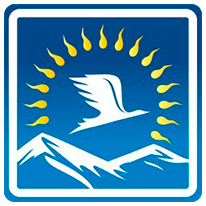 Информационное письмо Уважаемые коллеги!Кафедра «Социально-политических дисциплин и Ассамблеи Народа Казахстана» Карагандинского университета Казпотребсоюза приглашает Вас принять участие в работе Международного научно-практического семинара «Исторические процессы в Казахстане в XX-XXI вв.», посвященного 30-летию Независимости Республики КазахстанНа семинаре планируется обсудить следующие проблемы:Политическая модернизация Казахстана.Становление рыночной экономики в суверенном Казахстане.Модернизация  и цифровизация образования в Казахстане.Традиции и инновации в культуре Казахстана.Вклад Казахстана в победу в ВОВ: боевой и трудовой подвиг казахстанцев. Байконур – первый космодром планеты: прошлое и настоящее.Казахстанская модель общественного согласия и общенационального единства - духовная основа стабильности суверенного Казахстана.Система ценностей казахстанской молодежи  в условиях глобальных трендов и вызовов современности.Межконфессиональный и межкультурный диалог в современном мире. Культура толерантности.Дата проведения: 30 ноября (вторник) 2021 года, 15.00-18.00 ч. (по времени Нур-Султан)Форма проведения: Онлайн (ZOOM-конференция),  логин – 681 142 7904, пароль - 2020По итогам семинара планируется издание сборника материалов. Оргкомитет семинара ожидает Ваши заявки на участие, а также пожелания и предложения по ее проблематике.Условия участия.	Срок подачи заявок и тезисов докладов – до 29 ноября 2021 года включительно. Публикация бесплатная.  Для включения статей в программу семинара  необходимо отправить в адрес оргкомитета на электронный адрес 
seminarSPD2021kuk@mail.ru:заявку на участие в семинаре; статью.	В теме письма указать – «на cеминар 2021».	Участники тексты статей в электронном виде могут передать непосредственно в оргкомитет семинара (КарУК, ФБПиТ, кафедра СПД и АНК, г. Караганда, ул. Академическая 9, каб. 363, или seminarSPD2021kuk@mail.ru.Статьи, присланные позже указанного срока, не соответствующие тематике семинара и правилам оформления, не будут опубликованы.Контактная информация:Секретарь оргкомитета – магистр, ст. преподаватель кафедры Социально-политических дисциплин и Ассамблеи народа Казахстана Джабаева Гульден Нурлановна тел.: 8(7212) 441634 (доп. 285, 286, 87013417936.Заведующий кафедрой Социально-политических дисциплин и Ассамблеи народа Казахстана – доктор PhD Тутинова Нургуль Ерканатовна – тел.: 8(7212) 441634 (доп. 285), 87773514674.Требования к оформлению статей:Объем статьи -  до 0,5 п.л. Рабочие языки: казахский, русский, английский.Материалы принимаются в электронном виде в формате текстового редактора Microsoft Word. Формат страницы – А4, шрифт Times New Roman, кегль 14, интервал – 1,0; поля: везде – 20 мм, отступ первой строки – 1. Первая строка текста – инициалы и фамилия (и) и автора (ов), курсив, форматирование по центру (кегль 14); следующая строка – название статьи – заглавными буквами (кегль 12), полужирным шрифтом, форматирование по центру. Далее через 1 интервал – текст статьи. Затем через 1 интервал – список литературы (слова «список литературы» – не писать) (курсив, кегль 12). В тексте статьи сноски на литературу указываются в порядке употребления (в квадратных скобках, где первая цифра – номер источника в списке, а вторая цифра – номер страницы).Имя файла – «фамилия и инициалы автора» (например, «Иванова А.Н.doc»). Заявку просим присылать отдельным файлом, имя файла – «фамилия и инициалы автора заявка» (Например, «Иванова А.Н. заявка.doc.»).Статьи печатаются в авторской редакции. Автор может представить статьи, число соавторов которых не должно превышать 3-х человек. Пример оформления заявки и статьи – см. ниже.Регистрационная форма (заявка) ЗАЯВКА НА УЧАСТИЕ в Международном научно-практическом семинаре «Исторические процессы в Казахстане в XX-XXI вв.»Образец оформления статьиА. Н. Иванова ТРАНСФОРМАЦИЯ СИСТЕМЫ ЦЕННОСТЕЙ КАЗАХСТАНСКОГО ОБЩЕСТВА В УСЛОВИЯХ МОДЕРНИЗАЦИИКак известно, модернизация общества сопровождается не только заменой его экономических и политических институтов, но и серьезными социальными и культурными изменениями, что является неотъемлемой частью трансформации ценностей в обществе [1, 48]. ЛИТЕРАТУРА1. Назарбаев Н.А. «Стратегия «Казахстан- 2050»: новый политический курс состоявшегося государства» Астана, Акорда, 2012. - 53с. 2. Назарбаев Н.А. Взгляд в будущее: модернизация общественного сознания / Н.А. Назарбаев // Казахстанская правда.- 2017.-13 апреля.3. Куламбаева Г. А. Этнотолерантное воспитание как стержень нравственно-духовного развития личности / Г. А. Куламбаева // Открытая школа. - 2012. - №1. - С. 44-45. 4. Баубекова Г.Д. Духовно-нравственное воспитание личности в процессе диалога культур. / Г.Д. Баубекова // Білім - Образование. - 2011. - №5-6. - С. 51-54.ФАМИЛИЯ, ИМЯ, ОТЧЕСТВОМЕСТО РАБОТЫДОЛЖНОСТЬУЧЕНАЯ СТЕПЕНЬ, ЗВАНИЕТЕЛЕФОН РАБОЧИЙТЕЛЕФОН ДОМАШНИЙ (МОБИЛЬНЫЙ)E-MAILТЕМА ДОКЛАДА (12 шрифт Times New Roman,  заглавными буквами)